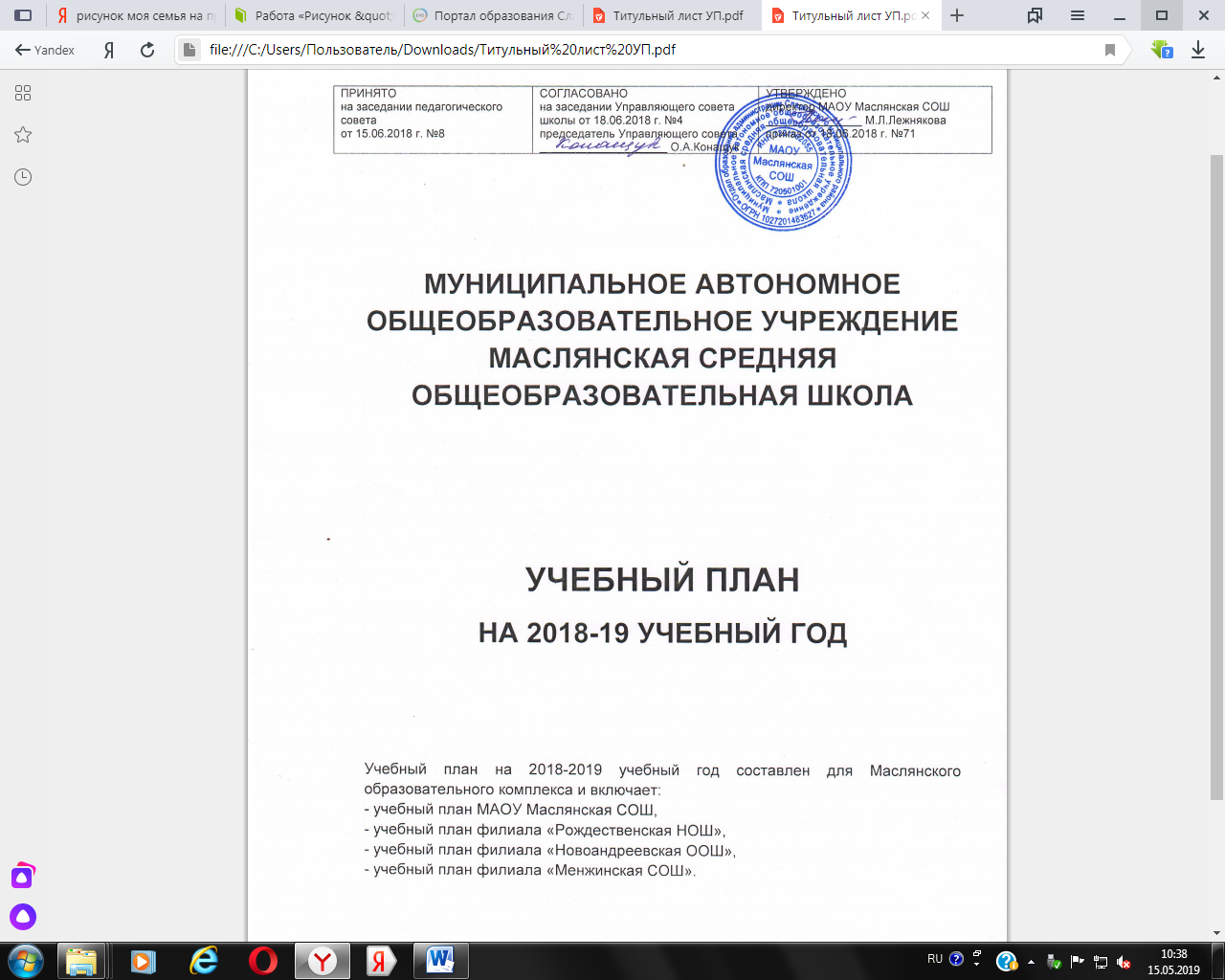 Предварительное комплектование учащихся МАОУ Маслянская СОШ на 2018 - 19 учебный год1. УЧЕБНЫЙ ПЛАНначального общего образованияМуниципального автономного общеобразовательного учрежденияМаслянская средняя общеобразовательная школана 2018-2019 учебный годПояснительная записка Цель реализации основной образовательной программы начального общего образования МАОУ Маслянская СОШ — обеспечение выполнения требований ФГОС НОО. Достижение поставленной цели при реализации основной образовательной программы начального общего образования предусматривает решение следующих основных задач: – формирование общей культуры, духовно-нравственное, гражданское, социальное, личностное и интеллектуальное развитие, развитие творческих способностей, сохранение и укрепление здоровья; – обеспечение планируемых результатов по освоению выпускником целевых установок, приобретению знаний, умений, навыков, компетенций и компетентностей, определяемых личностными, семейными, общественными, государственными потребностями и возможностями обучающегося младшего школьного возраста, индивидуальными особенностями его развития и состояния здоровья; – становление и развитие личности в её индивидуальности, самобытности, уникальности и неповторимости; – обеспечение преемственности начального общего и основного общего образования; – достижение планируемых результатов освоения основной образовательной программы начального общего образования всеми обучающимися, в том числе детьми с ограниченными возможностями здоровья (далее - дети с ОВЗ); – обеспечение доступности получения качественного начального общего образования; – выявление и развитие способностей обучающихся, в том числе лиц, проявивших выдающиеся способности, через систему клубов, секций, студий и кружков, организацию общественно полезной деятельности;– организация интеллектуальных и творческих соревнований, научно-технического творчества и проектно-исследовательской деятельности; – участие обучающихся, их родителей (законных представителей), педагогических работников и общественности в проектировании и развитии внутришкольной социальной среды; – использование в образовательной деятельности современных образовательных технологий деятельностного типа; – предоставление обучающимся возможности для эффективной самостоятельной работы; – включение обучающихся в процессы познания и преобразования внешкольной социальной среды населённых пунктов микроучастка школы Сладковского и Абатского районов.   К ожидаемым результатам относим освоение:- междисциплинарной программы «Формирование универсальных учебных действий»; – программ по всем учебным предметам.    МАОУ Маслянская СОШ осуществляет обучение детей по основной общеобразовательной программе начального общего образования с закрепленной за образовательной организацией территории (осуществляется подвоз из 4 населенных пунктов Сладковского района, а также из п. Майский Абатского района).  МАОУ Маслянская СОШ реализует основную общеобразовательную программу начального общего образования (срок реализации 4 года); адаптированную основную общеобразовательную программу начального общего образования для лиц, зачисленных на обучение с 1 сентября 2016 года (срок реализации 4 года (5 лет)); коррекционную образовательную программу начального общего образования для лиц, зачисленных на обучение до 1 сентября 2016 года (срок реализации 4 года). Учебный план разработан на основе следующих документов:- Федеральный закон от 29 декабря 2012 года №273-ФЗ «Об образовании в Российской Федерации» (с изменениями, внесёнными Федеральными законами от 14.06.2014 №145-ФЗ, 06.04.2015 №68-ФЗ, 02.05.2015 №122-ФЗ, 30.12.2015 №452-ФЗ, 02.06.2016 №165-ФЗ, 03.07.2016 №113-ФЗ, 01.05.2017 №93-ФЗ, 05.12.2017 №392-ФЗ, 29.12.2017 №473-ФЗ, 19.02.2018 №25-ФЗ, 07.03.2018 №56-ФЗ);- приказов Министерства образования и науки Российской Федерации: - «Об утверждении и введении в действие федерального государственного образовательного стандарта начального общего образования» от 6 октября 2009 года №373 (с изменениями, внесенными приказами Минобрнауки РФ от 26.11.2010 №1241, 22.09.2011 №2357, 18.12.2012 №1060, 29.12.2014 №1643, 18.05.2015 №507, 31.12.2015 №1576);- "Об утверждении федерального компонента государственных образовательных стандартов начального общего, основного общего и среднего (полного) общего образования" от 05.03.2004 №1089 (с изменениями, внесенными приказами Минобрнауки РФ от 03.06.2008 №164, 31.08.2009 №320, 19.10.2009 №427, 10.11.2011 №2643, 24.01.2012 №39, 31.01.2012 №69, 23.06.2015 №609, 07.06.2017 № 506);- «Об утверждении федерального государственного образовательного стандарта начального общего образования обучающихся с ограниченными возможностями здоровья» от 19.12.2014 №1598;- «Об утверждении федерального государственного образовательного стандарта образования обучающихся с умственной отсталостью (интеллектуальными нарушениями)» от 19.12.2014 №1599;- «Об утверждении федерального перечня учебников, рекомендуемых к использованию при реализации имеющих государственную аккредитацию образовательных программ начального общего, основного общего, среднего общего образования» от 31.03.2014 №253 (с изменениями, внесенными Приказом Минобрнауки России от 8.06.2017 № 535, от 20.06.2017 № 581, от 5.07.2017 №659); - «Об утверждении порядка организации и осуществления образовательной деятельности по основным общеобразовательным программам – образовательным программам начального общего, основного общего и среднего общего образования» от 30 августа 2013 года №1015 (с изменениями, внесенными приказами Минобрнауки от 13.12.2013 №1342, 28.05.2014 №598, 17.07.2015 №734);- «Об утверждении порядка применения организациями, осуществляющими образовательную деятельность, электронного обучения, дистанционных образовательных технологий, при реализации образовательных программ» от 09 января 2014 года №2;- совместных приказов:- «О совершенствовании процесса физического воспитания в образовательных учреждениях Российской Федерации» - приказ Министерства образования РФ, Министерства здравоохранения РФ, Государственного комитета РФ по физической культуре и спорту, Российской Академии образования от 16.07.2002 г. №2715/227/166/19;- постановлений Главного Государственного санитарного врача Российской Федерации:- «Об утверждении СанПиН 2.4.2.2821-10 «Санитарно-эпидемиологические требования к условиям и организации обучения в общеобразовательных учреждениях» от 29.12.2010 №189 (в редакции Постановления Главного государственного санитарного врача РФ от 24.11.2015 №81);- «Об утверждении СанПиН 2.4.2.3286 «Санитарно-эпидемиологические требования к условиям и организации обучения и воспитания в организациях, осуществляющих образовательную деятельность по адаптированным основным общеобразовательным программам для обучающихся с ограниченными возможностями здоровья»» от 10.07.2015 №26;- распоряжения Правительства Российской Федерации:- «Об утверждении плана мероприятий по введению с 2012/2013 учебного года комплексного курса «Основы религиозных культур и светской этики» от 28 января 2012 года №84-р;- инструктивно-методических писем Министерства образования и науки Российской Федерации:- «Об организации образования обучающихся с умственной отсталостью (интеллектуальными нарушениями)» от 11.08.2016 №ВК-1788/07;- «Перечень заболеваний, по поводу которых дети нуждаются в индивидуальных занятиях на дому и освобождаются от посещения массовой школы» от 28.07.1980 №281-М/17-13-186;- «О методических рекомендациях по организации обучения на дому детей-инвалидов с использованием дистанционных образовательных технологий» от 10.12.2012 № 07-832;- «О направлении методических рекомендаций» (о распространении практик по образованию детей с ОВЗ)» от 13.11.2015 №07-3735; от 05.02.2015 №167-р;- «О введении ФГОС ОВЗ» от 11.03.2016 №ВК-452/07;- «О направлении методических материалов комплексного учебного курса ОРКиСЭ» от 08.07.2011 №МД-883/03;- «Об обеспечении преподавания комплексного учебного курса ОРКиСЭ» от 24.10.2011 №МД-1427/03;- «О введении курса ОРКиСЭ с 1 сентября 2012 года» от 09.02.2012г. №МД - 102/03;- «Об изучении предметных областей: «Основы религиозных культур и светской этики» и «Основы духовно-нравственной культуры народов России»; от 25.05.2015 №08-761;- «Об увеличении двигательной активности обучающихся в общеобразовательных учреждениях» ОВД №19 – 2003 г. от 28.04.2003 г. №13-15-86/13;- «Об оценивании и аттестации учащихся, отнесенных по состоянию здоровья к специальной медицинской группе для занятий физической культурой» от 31.10.2003 г. №13 – 15 -263/123;- «О введении третьего часа физической культуры в недельный объем учебной нагрузки обучающихся в общеобразовательных учреждениях» от 19.11.2010 № 6842-03/30;- «Об организации внеурочной деятельности при введении федерального государственного образовательного стандарта общего образования» от 12.05.2011 №03-296;- «О внеурочной деятельности и реализации дополнительных общеобразовательных программ» от 14.12.2015 №09-3564;- концепций:- Концепция развития математического образования в РФ (2013 г.);- Концепция преподавания русского языка и литературы в РФ (2016 г.);- Концепция развития школьных информационно-библиотечных центров (2016 г.);- Концепция программы поддержки детского и юношеского чтения в РФ (2017 г.);- распоряжения Правительства Тюменской области:- «О мерах по дальнейшему развитию в Тюменской области системы выявления и поддержки талантливых детей» от 22.10.2012 г. № 2162–рп., с изменениями от 31.05.2017 № 575-рп;- приказов Департамента образования и науки Тюменской области:- «Об утверждении Плана действий по обеспечению введения ФГОС ОВЗ в Тюменской области» от 17.08.2015 №264/ОД;- «Об обеспечении введения ФГОС ОВЗ» (создание рабочей группы, перечень пилотных площадок) от 13.10.2015 № 370/ОД.- Устав (утвержден 26.05.2016 г. с изменениями от 30.06.2017 г.);- основная образовательная программа начального общего образования (утверждена 10.01.2014 г., новая редакция); - адаптированная основная образовательная программа начального общего образования для детей с умственной отсталостью (утверждена 31.08.2016 г.). МАОУ Маслянская СОШ работает в одну (первую) смену, начало учебных занятий в 8.30 ч. Учебный план предусматривает пятидневную учебную неделю с шестым развивающим днем.Продолжительность учебного года (с учетом установленных законодательством РФ выходных и праздничных дней) для учащихся 1 класса составляет 33 учебных недели, для учащихся 2-4 классов – 35 учебных недель.Продолжительность урока составляет: - для 1 класса – 35 минут в первом полугодии (сентябрь-октябрь – 3 урока, ноябрь-декабрь – 4 урока), 40 минут во втором полугодии (январь-май – 4 урока);- для 2 – 4х классов – 45 минут. Объем учебной нагрузки для 1 класса – 21 час, для 2-4х классов – 23 часа.Общий объем нагрузки в течение дня не превышает:  - для обучающихся 1-х классов - 4 уроков и один раз в неделю 5 уроков за счет урока физической культуры;- для обучающихся 2 - 4 классов - 5 уроков и один раз в неделю 6 уроков за счет урока физической культуры.В ходе учебного дня предусмотрена динамическая пауза, используемая для двигательной активности, преимущественно на свежем воздухе, а также для организации питания, спортивно-оздоровительной, художественно-эстетической внеурочной деятельности в формах, исключающих гиподинамию.Объем учебной нагрузки во всех классах соответствует нормативам – максимальному объему учебной нагрузки при 5-дневной учебной неделе.В начальной школе используются учебные программы, утвержденные Министерством образования РФ, в том числе, адаптированные основные образовательные программы для детей с умственной отсталостью. При реализации образовательных программ используются учебники из числа входящих в федеральный перечень учебников, рекомендуемых к использованию при реализации имеющих государственную аккредитацию образовательных программ начального общего образования.Для реализации образовательных программ общего и дополнительного образования, организации работы «Сетевой школы», учебного взаимодействия с учреждениями образовательного комплекса, с другими образовательными учреждениями района, занятий в актированные дни и с заболевшими учащимися, используются в числе других электронное обучение и дистанционные образовательные технологии.Учебный план составлен с учетом:- социального заказа семей;- уровня развития, интересов, склонностей, способностей и потребностей учащихся, в том числе детей с ограниченными возможностями здоровья (ОВЗ) и детей-инвалидов;- потенциала имеющейся инфраструктуры образовательного учреждения и микроучастка; - внедрения в практику преподавания современных педагогических и иных проектных образовательных технологий, в том числе здоровье сберегающих технологий, обеспечивающих психологическую комфортность, формирующих положительную мотивацию обучения;- организации работы с одарёнными детьми;- широкого применения электронного обучения;- развития системы политехнического образования, в том числе образовательной робототехники;- расширения двигательной активности учащихся;- реализации ФГОС начального общего образования с 2010-11 учебного года; с 2016-17 учебного года – ФГОС начального общего образования для детей с ограниченными возможностями здоровья.При составлении учебного плана соблюдены требования к:- сбалансированности между обязательной частью и частью, формируемой участниками образовательных отношений, между циклами предметов, отдельными предметами;- преемственности при организации обучения по программам дошкольного, начального общего, образования, преемственности и интеграции при организации обучения по программам дополнительного образования.Уровень общей нагрузки учащихся - оптимальный. Учебный план определяет объем учебной нагрузки, распределение часов по предметам, использование разнообразных форм организации учебных занятий (внеаудиторные формы урочной деятельности – экскурсии, круглые столы, интеллектуальные игры, соревнования, организация проектной деятельности, поисковых маршрутов, смотры знаний и др. - из расчета не менее 1 часа в четверть по каждому предмету), что отражается в рабочих программах.В рамках реализации регионального проекта «Кадры для региона», направленного на раннюю профилизацию и профориентацию школьников с учётом востребованных на региональном рынке труда производств и профессий 1 раз в четверть проводятся интегрированные уроки (образовательные экскурсии) на производстве.В 1-4 классах реализуются региональные сетевые проекты «Агропоколение», «КультУРА жизни», «Шахматное образование» через:- использование ресурсов Исторического парка г.Тюмени;- проектно-исследовательскую деятельность;- творческие конкурсы;- профориентационные курсы и модули;- профдиагностику;- повышение качества подготовки по предметам, которые необходимы в сельскохозяйственных учебных заведениях.Реализация основных подходов к организации образовательного процесса в соответствии с федеральными государственными образовательными стандартами общего образования, направленных на единство образовательной и воспитательной деятельности, в учебно-воспитательной деятельности предусматривает: - расширение различных видов проектной технологической деятельности;- развитие системы предметных кружков;- реализацию социально-ориентированных проектов;- создание творческих лабораторий.  По медицинским показаниям, заключениям районной ПМПК и заявлениям родителей (законных представителей) организовано индивидуальное обучение больных детей на дому.Учебный предмет «Окружающий мир (человек, природа, общество)» является интегрированным. В его содержание дополнительно введены развивающие модули и разделы социально-гуманитарной направленности, а также элементы основ безопасности жизнедеятельности. Особое внимание уделяется формированию у младших школьников здорового образа жизни, элементарных знаний поведения в экстремальных ситуациях, и, прежде всего, знаний правил дорожного движения. Практические навыки основ безопасности жизнедеятельности формируются в ходе внеурочной деятельности (кружок «Безопасный мир»).Основными  задачами  реализации  содержания  предметной  области  «Математика  и  информатика»  является  развитие  математической  речи, логического  и  алгоритмического  мышления,  воображения,  обеспечение  первоначальных  представлений  о  компьютерной  грамотности.  Освоение содержания предметной области «Математика и информатика» осуществляется в рамках учебного предмета «Математика», в содержание которого в 3-4-х классах в качестве внутрипредметного модуля включён курс «Информатика». Организация образовательного процесса на других  уроках   так  же  позволяет  формировать  компетентность  в  области  использования  информационно-коммуникационных  технологий   (ИКТ–компетенции). Практические навыки по учебному курсу «Информатика» формируются в рамках внеурочной деятельности на кружке «Клуб знатоков».Преподавание физической культуры осуществляется по программе Петровой Т.В. (Петрова Т.В. Программа по физической культуре, 1-4лассы – М.: Вентана-Граф, 2013), предусматривающей изучение модуля «Подвижные спортивные игры».  В ходе учебного дня предусмотрена динамическая пауза, используемая для двигательной активности, преимущественно на свежем воздухе, а также для организации питания, спортивно-оздоровительной, художественно-эстетической внеурочной деятельности в формах, исключающих гиподинамию.Учебный курс «Основы религиозной культуры и светской этики» (далее – ОРКиСЭ) по выбору родителей (законных представителей) представлен модулем «Основы мировых религиозных культур».   Изучение национально-региональных особенностей российской Федерации и Тюменской области (этнокультурных, исторических, экономических, географических, культурных, языковых, конфессиональных и др.) осуществляется интегрировано в рамках общеобразовательных предметов. При формировании рабочих программ педагоги самостоятельно определяют наличие необходимости в изучении данного содержания (в зависимости от возраста детей, особенностей классов, социокультурного окружения и др.) порядок и время, отведенное на изучение указанных тем. На изучение национально-регионального содержания отводится 10% от общего количества часов:Учебный план начального общего образованиямуниципального автономного общеобразовательного учреждения Маслянская средняя общеобразовательная школа на 2018-2019 учебный год  Освоение образовательных программ в переводных 2-4 классах сопровождается промежуточной аттестацией учащихся.   Промежуточная аттестация учащихся 2-4 классов в 2018-2019 учебном году будет проведена по следующим предметам и в следующих формах: Годовая промежуточная аттестация в 2018-2019 учебном году по остальным учебным предметам проводится на основании годовых оценок. Итоговые отметки по учебным предметам в переводных классах выставляются с учетом результатов промежуточной аттестации.   В первом классе в начале учебного года проводится стартовая диагностическая работа, по окончанию учебного года - итоговая диагностическая работа.Все учащиеся 2-4 классов, занимающиеся по ФГОС, выполняют индивидуальные (или групповые) проектные (или исследовательские) работы, которые направлены как на расширение академических рамок обучения, на применение знаний в реальных жизненных ситуациях, так и на социальное становление и саморазвитие.  УЧЕБНЫЙ ПЛАНосновного общего образованияМуниципального автономного общеобразовательного учрежденияМаслянская средняя общеобразовательная школана 2018-2019 учебный годПояснительная записка Цель реализации основной образовательной программы основного общего образования МАОУ Маслянская СОШ — достижение выпускниками планируемых результатов: знаний, умений, навыков, компетенций и компетентностей, определяемых личностными, семейными, общественными, государственными потребностями и возможностями обучающегося среднего школьного возраста, индивидуальными особенностями его развития и состояния здоровья;  становление и развитие личности обучающегося в ее самобытности, уникальности, неповторимости. Достижение поставленной цели при реализации основной образовательной программы основного общего образования предусматривает решение следующих основных задач: - обеспечение соответствия основной образовательной программы требованиям Федерального государственного образовательного стандарта основного общего образования (ФГОС ООО); - обеспечение преемственности начального общего, основного общего, среднего общего образования;- обеспечение доступности получения качественного основного общего образования;- достижение планируемых результатов освоения основной образовательной программы основного общего образования всеми обучающимися, в том числе детьми-инвалидами и детьми с ОВЗ;  - установление требований к воспитанию и социализации обучающихся как части образовательной программы и соответствующему усилению воспитательного потенциала школы, обеспечению индивидуализированного психолого-педагогического сопровождения каждого обучающегося, формированию образовательного базиса, основанного не только на знаниях, но и на соответствующем культурном уровне развития личности, созданию необходимых условий для ее самореализации;  - обеспечение эффективного сочетания урочных и внеурочных форм организации  учебных занятий, взаимодействия всех участников образовательных отношений;  взаимодействие образовательной организации при реализации основной образовательной программы с социальными партнерами;  - выявление и развитие способностей обучающихся, в том числе детей, проявивших выдающиеся способности, детей с ОВЗ и инвалидов, их интересов через систему клубов, секций, студий и кружков, общественно полезную деятельность, в том числе с использованием возможностей образовательных организаций дополнительного образования;-организацию интеллектуальных и творческих соревнований, научно-технического творчества, проектной и учебно-исследовательской деятельности;  - участие обучающихся, их родителей (законных представителей), педагогических работников и общественности в проектировании и развитии внутришкольной социальной среды, школьного уклада;  - включение обучающихся в процессы познания и преобразования внешкольной социальной среды населенных пунктов микроучастка школы, Сладковского и Абатского районов для приобретения опыта реального управления и действия;  - социальное и учебно-исследовательское проектирование, профессиональная ориентация обучающихся при поддержке педагогов, психологов, социальных педагогов, сотрудничество с базовыми предприятиями, учреждениями профессионального образования, центрами профессиональной работы;  - сохранение и укрепление физического, психологического и социального здоровья обучающихся, обеспечение их безопасности.   К ожидаемым результатам относим освоение:- системой учебных действий (универсальных и специфических для данного учебного предмета: личностных, регулятивных, коммуникативных, познавательных) с учебным материалом, и прежде всего с опорным учебным материалом, служащим основой для последующего обучения;       – программ по всем учебным предметам в соответствии с требованиями Стандарта   (особо выделяя среди них те, которые выносятся на итоговую оценку, в том числе государственную итоговую аттестацию выпускников).  		МАОУ Маслянская СОШ осуществляет обучение детей по основной общеобразовательной программе основного общего образования с закрепленной за образовательной организации территории (осуществляется подвоз из 4 населенных пунктов Сладковского района), а также из п. Майский  Абатского района. МАОУ Маслянская СОШ реализует основную общеобразовательную программу основного общего образования (срок реализации 5 лет);   коррекционную образовательную программу основного общего образования для лиц, зачисленных на обучение до 1 сентября 2016 года (срок реализации 5 лет). Учебный план разработан на основе следующих документов:- Федеральный закон от 29 декабря 2012 года №273-ФЗ «Об образовании в Российской Федерации» (с изменениями, внесёнными Федеральными законами от 14.06.2014 №145-ФЗ, 06.04.2015 №68-ФЗ, 02.05.2015 №122-ФЗ, 30.12.2015 №452-ФЗ, 02.06.2016 №165-ФЗ, 03.07.2016 №113-ФЗ, 01.05.2017 №93-ФЗ, 05.12.2017 №392-ФЗ, 29.12.2017   №473-ФЗ, 19.02.2018 №25-ФЗ, 07.03.2018 №56-ФЗ);- приказов Министерства образования и науки Российской Федерации: - «Об утверждении федерального государственного образовательного стандарта основного общего образования» от 17.12.2010 года №1897 (в редакции приказа Минобрнауки России от 29.12.2014 №1644, от 31.12.2015 г. №1577);- «Об утверждении федерального перечня учебников, рекомендуемых к использованию при реализации имеющих государственную аккредитацию образовательных программ начального общего, основного общего, среднего общего образования» от 31.03.2014 №253 (с изменениями, внесенными Приказом Минобрнауки России от 8.06.2017 № 535, от 20.06.2017 № 581; от 5 июля 2017 №659); - «Об утверждении учебных планов специальных (коррекционных) образовательных учреждений для обучающихся, воспитанников с отклонениями в развитии» от 10.04.2002 № 29/2065-п.;- «Об утверждении порядка организации и осуществления образовательной деятельности по основным общеобразовательным программам – образовательным программам начального общего, основного общего и среднего общего образования» от 30 августа 2013 года №1015 (с изменениями, внесенными приказами Минобрнауки от 13.12.2013 №1342, 28.05.2014 №598, 17.07.2015 №734);- «Об утверждении порядка применения организациями, осуществляющими образовательную деятельность, электронного обучения, дистанционных образовательных технологий, при реализации образовательных программ» от 09 января 2014 года №2;- совместных приказов:- «Об утверждении Инструкции об организации обучения граждан Российской Федерации начальным знаниям в области обороны и их подготовки по основам военной службы в образовательных учреждениях среднего (полного) общего образования, образовательных учреждениях начального профессионального и среднего профессионального образования и учебных пунктах» - приказ Министерства обороны РФ и Министерства образования и науки РФ от 24.02.2010 №96/134;- «О совершенствовании процесса физического воспитания в образовательных учреждениях Российской Федерации» - приказ Министерства образования РФ, Министерства здравоохранения РФ, Государственного комитета РФ по физической культуре и спорту, Российской Академии образования от 16.07.2002 г. №2715/227/166/19;- постановлений Главного Государственного санитарного врача Российской Федерации:- «Об утверждении СанПиН 2.4.2.2821-10 «Санитарно-эпидемиологические требования к условиям и организации обучения в общеобразовательных учреждениях» от 29.12.2010 №189 (в редакции Постановления Главного государственного санитарного врача РФ от 24.11.2015 №81);- «Об утверждении СанПиН 2.4.2.3286 «Санитарно-эпидемиологические требования к условиям и организации обучения и воспитания в организациях, осуществляющих образовательную деятельность по адаптированным основным общеобразовательным программам для обучающихся с ограниченными возможностями здоровья»» от 10.07.2015 №26;- инструктивно-методических писем Министерства образования и науки Российской Федерации:- «Об организации образования обучающихся с умственной отсталостью (интеллектуальными нарушениями)» от 11.08.2016 №ВК-1788/07;- «Перечень заболеваний, по поводу которых дети нуждаются в индивидуальных занятиях на дому и освобождаются от посещения массовой школы» от 28.07.1980 №281-М/17-13-186;- «О методических рекомендациях по организации обучения на дому детей-инвалидов с использованием дистанционных образовательных технологий» от 10.12.2012 № 07-832;- «Об изучении предметных областей: «Основы религиозных культур и светской этики» и «Основы духовно-нравственной культуры народов России»; от 25.05.2015 №08-761;- «Об увеличении двигательной активности обучающихся в общеобразовательных учреждениях» ОВД №19 – 2003 г. от 28.04.2003 г. №13-15-86/13;- «Об оценивании и аттестации учащихся, отнесенных по состоянию здоровья к специальной медицинской группе для занятий физической культурой» от 31.10.2003 г. №13 – 15 -263/123;- «О введении третьего часа физической культуры в недельный объем учебной нагрузки обучающихся в общеобразовательных учреждениях» от 19.11.2010 № 6842-03/30;- «Об организации внеурочной деятельности при введении федерального государственного образовательного стандарта общего образования» от 12.05.2011 №03-296;- «О внеурочной деятельности и реализации дополнительных общеобразовательных программ» от 14.12.2015 №09-3564;- «О методических рекомендациях по реализации элективных курсов» от 04.03.2010 №03-413;- концепции:- Концепция нового учебно-методического комплекса по отечественной истории, основанная на историко-культурном стандарте (утверждена 30.10.2013 на расширенном заседании Совета Российского исторического общества);- Концепция развития математического образования в РФ (2013 г.);- Концепция преподавания русского языка и литературы в РФ (2016 г.);- Концепция развития школьных информационно-библиотечных центров (2016 г.);- Концепция программы поддержки детского и юношеского чтения в РФ (2017 г.);- постановления Правительства Тюменской области:- «Об утверждении Положения об определении случаев и порядка организации индивидуального отбора при приеме либо переводе в государственные и муниципальные образовательные организации для получения основного общего и среднего общего образования с углубленным изучением отдельных учебных предметов или для профильного обучения» от 16 апреля 2014 г. №163-п;- распоряжения Правительства Тюменской области:- «О мерах по дальнейшему развитию в Тюменской области системы выявления и поддержки талантливых детей» от 22.10.2012 г. № 2162–рп., с изменениями от 31.05.2017 № 575-рп;- локальные акты образовательной организации:- Устав (утвержден 26.05.2016 г. с изменениями от 30.06.2017 г.);- основная образовательная программа основного общего образования (утверждена 31.08.2017 г., новая редакция).МАОУ Маслянская СОШ работает в одну (первую) смену, начало учебных занятий в 8.30 ч. Учебный план предусматривает пятидневную учебную неделю с шестым развивающим днем.Продолжительность учебного года (с учетом установленных законодательством РФ выходных и праздничных дней) для учащихся 5-8 классов составляет 35 учебных недель, для учащихся 9 класса – 34 учебных недели.Продолжительность урока составляет 45 минут. Общий объем нагрузки в течение дня не превышает: - для обучающихся 5 - 7 классов - не более 7 уроков;- для обучающихся 8 - 9 классов - не более 8 уроков. В ходе учебного дня предусмотрена динамическая пауза, используемая для двигательной активности, преимущественно на свежем воздухе, а также для организации питания, спортивно-оздоровительной, художественно-эстетической внеурочной деятельности в формах, исключающих гиподинамию.Максимальный объем нагрузки в 5-8-х классах – от 29 до 33 часов в неделю. Объем учебной нагрузки в данных классах соответствует нормативам – максимальному объему учебной нагрузки при 5-дневной учебной неделе.С целью сохранения максимально допустимой нагрузки в 9 классе, с учетом ФГОС ООО, определяющим изучение учебных предметов на основании межпредметных связей: третий час учебного предмета «Физика» изучается интегрировано в учебных предметах: «Математика», «Химия», «Биология», «Информатика»; третий час «Истории» изучается интегрировано в учебных предметах «Обществознание» «География», «Литература».В основной школе используются учебные программы, утвержденные Министерством образования РФ, в том числе коррекционные основные образовательные программы для детей с умственной отсталостью и коррекционные основные образовательные программы для детей с задержкой психического развития. При реализации образовательных программ используются учебники из числа входящих в федеральный перечень учебников, рекомендуемых к использованию при реализации имеющих государственную аккредитацию образовательных программ основного общего образования.Для реализации образовательных программ общего и дополнительного образования, организации работы «Сетевой школы», учебного взаимодействия с учреждениями образовательного комплекса, с другими образовательными учреждениями района, занятий в актированные дни и с заболевшими учащимися, используются в числе других электронное обучение и дистанционные образовательные технологии. Учебный план составлен с учетом:- социального заказа семей;- уровня развития, интересов, склонностей, способностей и потребностей учащихся, в том числе детей с ограниченными возможностями здоровья (ОВЗ) и детей-инвалидов;- потенциала имеющейся инфраструктуры образовательного учреждения и микроучастка; - внедрения в практику преподавания современных педагогических и иных проектных образовательных технологий, в том числе здоровье сберегающих технологий, обеспечивающих психологическую комфортность, формирующих положительную мотивацию обучения;- организации работы с одарёнными детьми;- широкого применения электронного обучения;- развития системы политехнического образования, в том числе образовательной робототехники;- расширения двигательной активности учащихся;- реализации с 2014-2015 учебного года ФГОС основного общего образования.При составлении учебного плана соблюдены требования к:- сбалансированности между обязательной частью и частью, формируемой участниками образовательных отношений, между циклами предметов, отдельными предметами;- преемственности при организации обучения по программам начального общего, основного общего, среднего общего образования, преемственности и интеграции при организации обучения по программам дополнительного образования.Уровень общей нагрузки учащихся - оптимальный.Учебный план определяет объем учебной нагрузки, распределение часов по предметам, использование разнообразных форм организации учебных занятий (внеаудиторные формы урочной деятельности – экскурсии, круглые столы, интеллектуальные игры, соревнования, организация проектной деятельности, поисковых маршрутов, смотры знаний и др. - из расчета не менее 1 часа в четверть по каждому предмету), что отражается в рабочих программах.Преподавание истории в 5-9 классах осуществляется с учетом полного перехода на преподавание в рамках историко-культурного стандарта.В рамках реализации регионального проекта «Кадры для региона», направленного на раннюю профилизацию и профориентацию школьников с учётом востребованных на региональном рынке труда производств и профессий 1 раз в четверть проводятся интегрированные уроки (образовательные экскурсии) на производстве.В 5-9 классах реализуются региональные сетевые проекты «Агропоколение», «КультУРА жизни», «Шахматное образование» через:- использование ресурсов Исторического парка г. Тюмени;- проектно-исследовательскую деятельность;- творческие конкурсы;- профориентационные курсы и модули;- профдиагностику;- повышение качества подготовки по предметам, которые необходимы в сельскохозяйственных учебных заведениях.Реализация основных подходов к организации образовательного процесса в соответствии с федеральными государственными образовательными стандартами общего образования, направленных на единство образовательной и воспитательной деятельности, в учебно-воспитательной деятельности предусматривает: - расширение различных видов проектной технологической деятельности;- развитие системы предметных кружков;- реализацию социально-ориентированных проектов;- создание творческих лабораторий, деятельность научного общества учащихся «Эрудит».В 6-9 классах содержание предметной области «Основы духовно-нравственной культуры народов России» рассматривается во внеурочной деятельности в рамках социального направления (1 час).На преподавание второго иностранного языка (ФГОС ООО) отводится по 2 часа в неделю в 5 - 9 классах в обязательной части учебного плана.Преподавание 3-х часов физической культуры в 7 классе осуществляется по программе Петровой Т.В. (Петрова Т.В., Копылов Ю.А., Полянская Н.В., Петров С.С. Физическая культура, 5-9 классы-М.: Вентана-Граф, 2013), предусматривающей изучение модуля «Подвижные спортивные игры». Преподавание 2-х часов физической культуры в 5-6, 8-9 классах осуществляется по программе Петровой Т.В. (Петрова Т.В., Копылов Ю.А., Полянская Н.В., Петров С.С. Физическая культура, 5-9 классы - М.: Вентана-Граф, 2013), 1 час (модуль «Подвижные спортивные игры») изучается во внеурочной деятельности в рамках спортивно-оздоровительного направления. Изучение национально-региональных особенностей российской Федерации и Тюменской области (этнокультурных, исторических, экономических, географических, культурных, языковых, конфессиональных и др.) осуществляется интегрировано в рамках общеобразовательных предметов. При формировании рабочих программ педагоги самостоятельно определяют наличие необходимости в изучении данного содержания (в зависимости от возраста детей, особенностей классов, социокультурного окружения и др.) порядок и время, отведенное на изучение указанных тем. На изучение национально-регионального содержания отводится 10% от общего количества часов:В 5 классе из части, формируемой участниками образовательных отношений, по выбору родителей (законных представителей) с учетом мнения школьников, 1 час в неделю отводится на преподавание учебного предмета «Обществознание» с целью освоения в полном объеме федерального государственного стандарта основного общего образования. В 9-м классе из части, формируемой участниками образовательных отношений, на основании выбора родителей (законных представителей) с учетом мнения школьников, 1 час в неделю отводится на преподавание предметного учебного курса «Технология» с целью развития технического мышления обучающихся и 1 час в неделю - с целью предпрофильного и профессионального самоопределения учащихся распределен следующим образом: 0,2 часа - элективный курс «Твоя профессиональная карьера»; 0,8 часа – «Математический практикум». 	Подлежат делению на две группы по технологии 5, 6, 7, 8 классы; по иностранному языку 5, 6, 8 (в том числе второй иностранный язык) классы.  По медицинским показаниям, заключениям районной ПМПК и заявлениям родителей (законных представителей) организовано индивидуальное обучение больных детей на дому.Учебный план основного общего образования муниципального автономного общеобразовательного учреждения Маслянская средняя общеобразовательная школа на 2018-2019 учебный годОсвоение образовательных программ в переводных 5-8 классах сопровождается промежуточной аттестацией учащихся.   Промежуточная аттестация учащихся 5-8 классов в 2018-2019 учебном году будет проведена по следующим предметам и в следующих формах: Годовая промежуточная аттестация в 2018-2019 учебном году по остальным учебным предметам проводится на основании годовых оценок. 	Итоговые отметки по учебным предметам в переводных классах выставляются с учетом результатов промежуточной аттестации.     Все учащиеся, занимающиеся по ФГОС, выполняют индивидуальные (или групповые) проектные (или исследовательские) работы, которые направлены как на расширение академических рамок обучения, на применение знаний в реальных жизненных ситуациях, так и на социальное становление и саморазвитие.  УЧЕБНЫЙ ПЛАНсреднего общего образованияМуниципального автономного общеобразовательного учрежденияМаслянская средняя общеобразовательная школана 2018-2019 учебный годПояснительная записка Цели реализации основной образовательной программы среднего общего образования МАОУ Маслянская СОШ — становление и развитие личности обучающегося в ее самобытности и уникальности, осознание собственной индивидуальности, появление жизненных планов, готовность к самоопределению;  достижение выпускниками планируемых результатов: компетенций и компетентностей, определяемых личностными, семейными, общественными, государственными потребностями и возможностями обучающегося старшего школьного возраста, индивидуальной образовательной траекторией его развития и состоянием здоровья.   Достижение поставленных целей при реализации основной образовательной программы среднего общего образования предусматривает решение следующих основных задач: – формирование российской гражданской идентичности обучающихся; – сохранение и развитие культурного разнообразия и языкового наследия многонационального народа Российской Федерации, реализация права на изучение родного языка, овладение духовными ценностями и культурой многонационального народа России; – обеспечение равных возможностей получения качественного среднего общего образования; – обеспечение достижения обучающимися образовательных результатов в соответствии с требованиями, установленными государственным образовательным стандартом среднего общего образования;– обеспечение реализации бесплатного образования на уровне среднего общего образования в объеме основной образовательной программы, предусматривающей изучение обязательных учебных предметов, входящих в учебный план (учебных предметов по выбору из обязательных предметных областей, дополнительных учебных предметов, курсов по выбору и общих для включения во все учебные планы учебных предметов, в том числе на углубленном уровне), а также внеурочную деятельность; – установление требований к воспитанию и социализации обучающихся, их самоидентификации посредством личностно и общественно значимой деятельности, социального и гражданского становления, осознанного выбора профессии, понимание значения профессиональной деятельности для человека и общества, в том числе через реализацию образовательных программ, входящих в основную образовательную программу; – обеспечение преемственности основных образовательных программ начального общего, основного общего, среднего общего, профессионального образования; – развитие государственно-общественного управления в образовании; – формирование основ оценки результатов освоения обучающимися основной образовательной программы, деятельности педагогических работников, организаций, осуществляющих образовательную деятельность; – создание условий для развития и самореализации обучающихся, для формирования здорового, безопасного и экологически целесообразного образа жизни обучающихся.К ожидаемым результатам относим:- достижение обучающимися личностных, метапредметных и предметных компетенций;         – освоение программ по всем учебным предметам в соответствии с требованиями Стандарта   (особо выделяя среди них те, которые выносятся на итоговую оценку, в том числе государственную итоговую аттестацию выпускников).  		МАОУ Маслянская СОШ осуществляет обучение детей по основной общеобразовательной программе среднего общего образования с закрепленной за образовательной организации территории (осуществляется подвоз из 5 населенных пунктов Сладковского района), а также из п. Майский  Абатского района. МАОУ Маслянская СОШ реализует основную общеобразовательную программу среднего общего образования (срок реализации 2 года).     Учебный план разработан на основе следующих документов:- Федеральный закон от 29 декабря 2012 года №273-ФЗ «Об образовании в Российской Федерации» (с изменениями, внесёнными Федеральными законами от 14.06.2014 №145-ФЗ, 06.04.2015 №68-ФЗ, 02.05.2015 №122-ФЗ, 30.12.2015 №452-ФЗ, 02.06.2016 №165-ФЗ, 03.07.2016 №113-ФЗ, 01.05.2017 №93-ФЗ, 05.12.2017 №392-ФЗ, 29.12.2017 №473-ФЗ, 19.02.2018 №25-ФЗ, 07.03.2018 №56-ФЗ);- приказов Министерства образования и науки Российской Федерации: - "Об утверждении федерального компонента государственных образовательных стандартов начального общего, основного общего и среднего (полного) общего образования" от 05.03.2004 №1089 (с изменениями, внесенными приказами Минобрнауки РФ от 03.06.2008 №164, 31.08.2009 №320, 19.10.2009 №427, 10.11.2011 №2643, 24.01.2012 №39, 31.01.2012 №69, 23.06.2015 №609, 07.06.2017 № 506);- «Об утверждении федерального государственного образовательного стандарта среднего общего образования» от 17.05.2012 года №413 (с изменениями, внесенными приказами Минобрнауки от 29.12.2014 №1645, от 31.12.2015 №1578, от 29.06.2017 №613);- «Об утверждении федерального базисного учебного плана и примерных учебных планов для образовательных учреждений Российской Федерации, реализующих программы общего образования» от 9 марта 2004 г. №1312 (с изменениями, внесенными приказами Минобрнауки РФ от 20.08.2008 №241, 30.08.2010 №889, 03.06.2011 №1994, 01.02.2012 №74); - «Об утверждении федерального перечня учебников, рекомендуемых к использованию при реализации имеющих государственную аккредитацию образовательных программ начального общего, основного общего, среднего общего образования» от 31.03.2014 №253 (с изменениями, внесенными Приказом Минобрнауки России от 8.06.2017 № 535, от 20.06.2017 № 581, от 5.07.2017 №659; - «Об утверждении порядка организации и осуществления образовательной деятельности по основным общеобразовательным программам – образовательным программам начального общего, основного общего и среднего общего образования» от 30 августа 2013 года №1015 (с изменениями, внесенными приказами Минобрнауки от 13.12.2013 №1342, 28.05.2014 №598, 17.07.2015 №734);- «Об утверждении порядка применения организациями, осуществляющими образовательную деятельность, электронного обучения, дистанционных образовательных технологий, при реализации образовательных программ» от 09 января 2014 года №2;- совместных приказов:- «Об утверждении Инструкции об организации обучения граждан Российской Федерации начальным знаниям в области обороны и их подготовки по основам военной службы в образовательных учреждениях среднего (полного) общего образования, образовательных учреждениях начального профессионального и среднего профессионального образования и учебных пунктах» - приказ Министерства обороны РФ и Министерства образования и науки РФ от 24.02.2010 №96/134;- «О совершенствовании процесса физического воспитания в образовательных учреждениях Российской Федерации» - приказ Министерства образования РФ, Министерства здравоохранения РФ, Государственного комитета РФ по физической культуре и спорту, Российской Академии образования от 16.07.2002 г. №2715/227/166/19;- постановлений Главного Государственного санитарного врача Российской Федерации:- «Об утверждении СанПиН 2.4.2.2821-10 «Санитарно-эпидемиологические требования к условиям и организации обучения в общеобразовательных учреждениях» от 29.12.2010 №189 (в редакции Постановления Главного государственного санитарного врача РФ от 24.11.2015 №81);- инструктивно-методических писем Министерства образования и науки Российской Федерации:- «Об увеличении двигательной активности обучающихся в общеобразовательных учреждениях» ОВД №19 – 2003 г. от 28.04.2003 г. №13-15-86/13;- «Об оценивании и аттестации учащихся, отнесенных по состоянию здоровья к специальной медицинской группе для занятий физической культурой» от 31.10.2003 г. №13 – 15 -263/123;- «О введении третьего часа физической культуры в недельный объем учебной нагрузки обучающихся в общеобразовательных учреждениях» от 19.11.2010 № 6842-03/30;- «Об организации внеурочной деятельности при введении федерального государственного образовательного стандарта общего образования» от 12.05.2011 №03-296;- «О внеурочной деятельности и реализации дополнительных общеобразовательных программ» от 14.12.2015 №09-3564;- «О методических рекомендациях по вопросам профильного обучения» от 04.03.2010 №03-412;- «О методических рекомендациях по реализации элективных курсов» от 04.03.2010 №03-413;- концепции:- Концепция нового учебно-методического комплекса по отечественной истории, основанная на историко-культурном стандарте (утверждена 30.10.2013 на расширенном заседании Совета Российского исторического общества);- Концепция развития математического образования в РФ (2013 г.);- Концепция преподавания русского языка и литературы в РФ (2016 г.);- Концепция развития школьных информационно-библиотечных центров (2016 г.);- Концепция программы поддержки детского и юношеского чтения в РФ (2017 г.);- постановления Правительства Тюменской области:- «Об утверждении Положения об определении случаев и порядка организации индивидуального отбора при приеме либо переводе в государственные и муниципальные образовательные организации для получения основного общего и среднего общего образования с углубленным изучением отдельных учебных предметов или для профильного обучения» от 16 апреля 2014 г. №163-п;- распоряжения Правительства Тюменской области:- «О мерах по дальнейшему развитию в Тюменской области системы выявления и поддержки талантливых детей» от 22.10.2012 г. № 2162–рп., с изменениями от 31.05.2017 № 575-рп;- локальные акты образовательной организации:- Устав (утвержден 26.05.2016 г. с изменениями от 30.06.2017 г.);- основная образовательная программа среднего общего образования (утверждена 31.08.2017 г., новая редакция). МАОУ Маслянская СОШ работает в одну (первую) смену, начало учебных занятий в 8.30 ч. Учебный план предусматривает пятидневную учебную неделю с шестым развивающим днем.Продолжительность учебного года (с учетом установленных законодательством РФ выходных и праздничных дней) для учащихся 10 класса составляет 35 учебных недель, для учащихся 11 класса – 34 учебных недели.Продолжительность урока составляет 45 минут. Общий объем нагрузки в течение дня не превышает для обучающихся 10-11 классов - не более 8 уроков. В ходе учебного дня предусмотрена динамическая пауза, используемая для двигательной активности, преимущественно на свежем воздухе, а также для организации питания, спортивно-оздоровительной, художественно-эстетической внеурочной деятельности в формах, исключающих гиподинамию. Максимальный объем нагрузки в 10-11 классах – от 31 до 32 часов в неделю. Объем учебной нагрузки в данных классах соответствует нормативам – максимальному объему учебной нагрузки при 5-дневной учебной неделе.В средней школе используются учебные программы, утвержденные Министерством образования РФ. При реализации образовательных программ используются учебники из числа входящих в федеральный перечень учебников, рекомендуемых к использованию при реализации имеющих государственную аккредитацию образовательных программ среднего общего образования.Для реализации образовательных программ общего и дополнительного образования, организации работы «Сетевой школы», учебного взаимодействия с учреждениями образовательного комплекса, с другими образовательными учреждениями района, занятий в актированные дни и с заболевшими учащимися, используются в числе других электронное обучение и дистанционные образовательные технологии.Учебный план составлен с учетом:- социального заказа семей;- уровня развития, интересов, склонностей, способностей и потребностей учащихся;- потенциала имеющейся инфраструктуры образовательного учреждения и микроучастка; - внедрения в практику преподавания современных педагогических и иных проектных образовательных технологий, в том числе здоровье сберегающих технологий, обеспечивающих психологическую комфортность, формирующих положительную мотивацию обучения;- создания условий для расширенной подготовки по отдельным предметам на основе универсального профиля;- организации работы с одарёнными детьми;- широкого применения электронного обучения;- развития системы политехнического образования, в том числе образовательной робототехники;- расширения двигательной активности учащихся;- реализации с 2014-15 учебного года – ФГОС среднего общего образования с учетом реализации внеурочной деятельности.  При составлении учебного плана соблюдены требования к:- сбалансированности между обязательной частью и частью, формируемой участниками образовательных отношений, между циклами предметов, отдельными предметами;- преемственности при организации обучения по программам основного общего и среднего общего образования, преемственности и интеграции при организации обучения по программам дополнительного образования.Уровень общей нагрузки учащихся - оптимальный.Учебный план определяет объем учебной нагрузки, распределение часов по предметам, использование разнообразных форм организации учебных занятий (внеаудиторные формы урочной деятельности – экскурсии, круглые столы, интеллектуальные игры, соревнования, организация проектной деятельности, поисковых маршрутов, смотры знаний и др. - из расчета не менее 1 часа в четверть по каждому предмету), что отражается в рабочих программах.В целях осуществления универсального образования в условиях организации образовательного процесса сельской школы в 10 и 11 классах организовано обучение по универсальному профилю.В учебный план 11 класса включен учебный курс «Астрономия» в объеме 1 час в неделю. В рамках реализации регионального проекта «Кадры для региона», направленного на раннюю профилизацию и профориентацию школьников с учётом востребованных на региональном рынке труда производств и профессий 1 раз в четверть проводятся интегрированные уроки (образовательные экскурсии) на производстве.В 10-11 классах реализуется региональный сетевой проект «Агропоколение», «КульУРА жизни», «Шахматное образование» через:- использование ресурсов Исторического парка г.Тюмени;- проектно-исследовательскую деятельность;- творческие конкурсы;- профориентационные курсы и модули;- профдиагностику;- повышение качества подготовки по предметам, которые необходимы в сельскохозяйственных учебных заведениях.Реализация основных подходов к организации образовательного процесса в соответствии с федеральными государственными образовательными стандартами общего образования, направленных на единство образовательной и воспитательной деятельности, в учебно-воспитательной деятельности предусматривает: - расширение различных видов проектной технологической деятельности;- развитие системы предметных кружков;- реализацию социально-ориентированных проектов;- создание творческих лабораторий, деятельность научного общества учащихся «Эрудит».Преподавание 2-х часов физической культуры в 10-11-х классах осуществляется по программе Ляха В.И. (Лях В.И. Комплексная программа физического воспитания – М.: Просвещение, 2010), для реализации третьего часа физической культуры с учетом имеющейся спортивной инфраструктуры микроучастка школы избрана «Модульная программа третьего урока физической культуры для 1-11-х классов общеобразовательных учреждений» (Бесполов Д.В., Бесполова А.В., Скуридина А.А., Барыбин О.В. -  Москва, 2012).С целью выполнения практической части учебного предмета ОБЖ (раздел «Основы начальной военной подготовки») организуется проведение учебных сборов для учащихся 10 класса.	Спектр элективных курсов, обусловленный необходимостью обеспечить реализацию индивидуального набора предметов, возможность расширения знаний и развития учебных навыков по предметам, которые учащиеся планируют сдавать в ходе государственной итоговой аттестации, определен выбором учащихся и согласован с родителями (законными представителями).Изучение национально-региональных особенностей российской Федерации и Тюменской области (этнокультурных, исторических, экономических, географических, культурных, языковых, конфессиональных и др.) осуществляется интегрировано в рамках общеобразовательных предметов. При формировании рабочих программ педагоги самостоятельно определяют наличие необходимости в изучении данного содержания (в зависимости от возраста детей, особенностей классов, социокультурного окружения и др.) порядок и время, отведенное на изучение указанных тем. На изучение национально-регионального содержания отводится 10% от общего количества часов:В 10 и 11 классах из части, формируемой участниками образовательных отношений, на основании выбора учащихся с учетом мнения родителей (законных представителей): -1 час в неделю отводится на преподавание предметного учебного курса «Математика» с целью развития математического мышления обучающихся и для полного освоения требования программы; -1 час в неделю - на преподавание элективного курса «Культура русской речи»  с целью развития предметных компетенций; -2 часа в неделю (по 0,5 часа) - на преподавание элективных курсов «Решение проблемных задач в курсе биологии», «Основные положения физики в задачах и тестах», «Закономерности химических процессов и явлений», «Закономерности общественного развития» с целью развития предметных компетенций учащихся.	Подлежат делению на две группы по технологии и иностранным языкам 10  11 классы.Учебный план среднего общего образованиямуниципального автономного общеобразовательного учреждения Маслянская средняя общеобразовательная школа на 2018-2019 учебный год,реализующей в 10-11 классах универсальный профиль   Освоение образовательных программ в переводном 10 классе сопровождается промежуточной аттестацией учащихся. Промежуточная аттестация учащихся 10 класса в 2018-2019 учебном году будет проведена по следующим предметам и в следующих формах: Годовая промежуточная аттестация в 2018-2019 учебном году по остальным учебным предметам проводится на основании годовых оценок. 	Итоговые отметки по учебным предметам в переводных классах выставляются с учетом результатов промежуточной аттестации.   Все учащиеся выполняют индивидуальные (или групповые) проектные (или исследовательские) работы, которые направлены как на расширение академических рамок обучения, на применение знаний в реальных жизненных ситуациях, так и на социальное становление и саморазвитие.  Обучение в старшей школе предусматривает реализацию под руководством педагогов учащимися индивидуальных (или групповых) проектных, исследовательских, практико-ориентированных работ в ходе внеаудиторной деятельности (за рамками часов учебного плана) при обеспечении постоянного консультационного сопровождения и педагогического контроля на предметных кружках, в творческих лабораториях, в научном обществе учащихся «Эрудит».2.  Обучение по адаптированным основным образовательным программам начального общего и основного общего образования в условиях общеобразовательных классов (приложения 1, 2, 3)Для обучения по адаптированным основным образовательным программам для обучающихся с умственной отсталостью (интеллектуальными нарушениями) начального общего и основного общего образования в условиях общеобразовательных классов учебные планы разработаны на основе примерной адаптированной основной образовательной программы для обучающихся с умственной отсталостью, включенной в федеральный реестр примерных общеобразовательных программ. Для обучения по адаптированным основным образовательным программам для обучающихся с задержкой психического развития основного общего образования в условиях общеобразовательных классов учебные планы разработаны на основе приказа Минобразования России «Об утверждении учебных планов специальных (коррекционных) образовательных учреждений для обучающихся, воспитанников с отклонениями в развитии» от 10.04.2002 №29/2065-п. Во 2м классе осуществляется реализация, 3 классах - введение ФГОС НОО обучающихся с ограниченными возможностями здоровья.  Учащиеся начальной и основной школы, обучающиеся по адаптированным основным образовательным программам и по коррекционным образовательным программам, занимаются интегрировано в общеобразовательных классах с учетом их индивидуальных особенностей на основе разработанных педагогами рабочих программ для детей с задержкой психического развития и умственной отсталостью в соответствии с заключениями районной ПМПК и ИПРА по организации обучения детей с ограниченными возможностями здоровья в образовательных учреждениях.Учебный план включает общеобразовательные предметы, содержание которых приспособлено к возможностям детей с ОВЗ и детей-инвалидов, специфические коррекционные предметы, а также индивидуальные и групповые коррекционные занятия. Структурно учебный план состоит из 2-х областей:1.Образовательная область предусматривает реализацию: - обязательной части; - части, формируемой участниками образовательных отношений.2.Коррекционно-развивающая область направлена на:- предупреждение отклонений в развитии, затрудняющих обучение и социализацию ребенка;- исправление нарушений психофизического развития медицинскими, психологическими, педагогическими средствами;- формирование способов познавательной деятельности, позволяющих учащемуся осваивать общеобразовательные предметы.Коррекционное образование направлено на исправление вторичных недостатков восприятия, памяти, внимания, личности и т.п., обусловленных недостаточным сенсорным опытом, сужением круга воспринимаемого и круга общения. Функции, не подлежащие исправлению, могут быть компенсированы. В содержание коррекционных занятий включены мероприятия, направленные на специальную педагогическую работу по коррекции психического развития, логопедическую, психологическую, педагогическую коррекции, социально-бытовую адаптацию. Ведущими специалистами при реализации коррекционно-развивающей области учебного плана являются педагог-психолог, учитель-логопед, классные руководители, учителя-предметники, которые проводят диагностику, определяют программу коррекции развития ребенка и проводят коррекционные занятия. Специалисты дают рекомендации по включению коррекционных компонентов во все формы образовательного процесса. На коррекционные индивидуальные и групповые занятия отводятся часы во второй половине дня. Продолжительность занятий 20 минут.3. Начальное и основное общее образование по индивидуальным учебным планам.Обучение больных детей на дому (приложения 4, 5, 6)По медицинским показаниям и заключениям районной ПМПК и ИПРА, заявлениям родителей (законных представителей) организовано индивидуальное обучение больных детей на дому по СИПР и индивидуальным программам обучения в 1 классе (2 год обучения), 4 и 6 классах в объеме 31 часа в неделю.  Выдано часов по Маслянской СОШ:  - по школе – 326 часов;- профильное обучение – 63 часа;- деление на подгруппы по иностранному языку (2, 5, 6, 8, 10, 11 (в том числе, второй иностранный язык) классы) – 23 часа;- деление на подгруппы по технологии (5, 6, 7, 8, 10, 11 классы) – 9 часов;- обучение на дому (2, 4, 6 классы) – 31 час;- индивидуальные коррекционные занятия по адаптированным основным образовательным программам (3а, 4а, 4б, 5, 6, 7, 8, 9а классы) – 141 часов.Итого часов по школе: 593 часа.приложение 1Учебный планМАОУ Маслянская средняя общеобразовательная школа, реализующего адаптированную основную  образовательную программу для детей с умственной отсталостью (интеллектуальными нарушениями) в условиях общеобразовательного класса (3а-АР8.1; 3а-ММ8.1) 2018-19 учебный год Коррекционно - развивающая область(коррекционные занятия и ритмика)+14 часовприложение 2Учебный планМАОУ Маслянская средняя общеобразовательная школа, реализующего адаптированную основную  образовательную программу для детей с умственной отсталостью (интеллектуальными нарушениями) в условиях общеобразовательного класса (4 класс) 2018-19 учебный год Коррекционно - развивающая область(коррекционные занятия и ритмика)+30 часовприложение 3Учебный планМАОУ Маслянская средняя общеобразовательная школа, реализующего адаптированную основную  образовательную программу для детей с умственной отсталостью (интеллектуальными нарушениями) в условиях общеобразовательного класса (5-9 классы) 2018-19 учебный год Коррекционно - развивающая областьдля детей с умственной отсталостью (интеллектуальными нарушениями) и задержкой психического развития, занимающихся в условиях общеобразовательного класса (5-9 классы)(коррекционные занятия)+ 97 часов    приложение 4Учебный план (1 – БЭ8.2)МАОУ  Маслянская средняя общеобразовательная школа, реализующего индивидуальное образование на дому (СИПР)на 2018-2019 учебный год1 класс (2 год обучения) СИПР  адаптированная основная образовательная программа для учащегося с умственной отсталостью, имеющего сложную структуру дефекта (вариант 2 ФГОС ОВЗ)+8 часов  приложение 5Индивидуальный учебный план (4 – МН8) МАОУ  Маслянская средняя общеобразовательная школа, реализующего индивидуальное образование на домуна 2018-19 учебный годадаптированная основная образовательная программа для учащегося с умственной отсталостью (интеллектуальными нарушениями) Коррекционно - развивающая область(коррекционные занятия и ритмика)+13 часовприложение 6Индивидуальный учебный план (6 – ЖЕ8)  МАОУ  Маслянская средняя общеобразовательная школа, реализующего индивидуальное образование на домуна 2018-19 учебный годадаптированная основная образовательная программа для учащегося с умственной отсталостью (интеллектуальными нарушениями) Коррекционно - развивающая область(коррекционные занятия и ритмика)+10 часовПлан внеурочной деятельности11 классыЧасы, отведенные на внеурочную деятельность, реализуются в следующих формах по следующим направлениям развития личности: Пояснительная запискак плану внеурочной деятельности на 2018-19 учебный год Учебный план и план внеурочной деятельности являются основными организационными механизмами реализации основной образовательной программы. План внеурочной деятельности направлен на совершенствование универсальных учебных действий, формируемых в ходе всей образовательной деятельности, реализацию дополнительных образовательных программ, программ социализации обучающихся, воспитательных программ в соответствии с направлениями развития личности, выбранным количеством часов с учетом особенностей, образовательных потребностей и интересов учащихся, запросов родителей (законных представителей).Часы внеурочной деятельности распределены следующим образом: в целях расширения содержания отдельных учебных предметов, предметных областей основной образовательной программы по 1 часу по каждому направлению развитию личности реализуется как курс внеурочной деятельности, что составляет 5 часов в неделю согласно расписанию с отражением в журнале внеурочной деятельности; в целях реализации программы духовно-нравственного развития, воспитания обучающихся при получении общего образования, направленной на обеспечение духовно-нравственного развития обучающихся в единстве урочной, внеурочной и внешкольной деятельности, в совместной педагогической работе школы, семьи и других институтов общества, до 5 часов внеурочной деятельности может быть реализовано как в течение учебной недели (во второй половине дня и в шестой развивающий день), так и в период каникул, в выходные и нерабочие праздничные дни; данные часы внеурочной деятельности используются для проведения общественно-полезных практик, исследовательской деятельности, реализации образовательных проектов, экскурсий, походов, собраний, посещений театров, музеев, организации других мероприятий, в том числе событийных, с отражением данной деятельности в планах воспитательной работы.Для учащихся 1-3 классов, занимающихся по ФГОС ОВЗ, предусматривается внеурочная деятельность в соответствии с индивидуальными учебными планами; для учащихся  4-11 классов - из расчета 5 часов в неделю по пяти направлениям развития личности (1 час по каждому направлению).  В рамках  социального направления в 5 классе реализуется курс «Основы светской этики»; в 1-11 классах – региональный проект «Агропоколение».Модель организации внеурочной деятельности – оптимизационная (за счет внутренних резервов школы) - предусматривает ее осуществление классными руководителями 1-11 классов, учителями, другими специалистами школы для всех учащихся по всем направлениям при взаимодействии с другими структурами школы: руководителем школьного музея, организаторами физического воспитания, педагогом-библиотекарем, педагогом-психологом, социальным педагогом.  Школа обладает следующими статусами:- школа как многофункциональный ресурсный центр по вопросам повышения качества образования, информатизации УВП, логопедического и психологического сопровождения;- муниципальная стажировочная площадка по работе с одаренными детьми; - муниципальная инновационная площадка по развитию музейного дела;- учреждение, оказывающее услуги дополнительного образования (реализация муниципального задания в сфере военно-патриотического воспитания). С учетом этого, предусмотрено взаимодействие с учреждениями культуры, спорта, дополнительного образования (в т.ч. с детской и взрослой библиотеками поселка и района МАУ «ЦБС Сладковского района», Маслянским СДК и Сладковским РДК МАУК «Овация», районным музеем, МАУДО ДДТ «Галактика», МАУДО ДЮСШ «Темп», МАУ «Центр ФОС»). Чередование учебной и внеурочной деятельности в рамках реализации основной образовательной программы обусловлено требованиями к динамике учебной нагрузки в течение дня и учебной недели.Классы1234ито-го56789ито-го1011ито-говсе-гоКоличество комплектов1122611112611214Количество учащихся,                 в том числе:252234321132426202329122 25 2247282а) количество учащихся, занимающихся по общеобразовательной программе242132271052223182128112 25 2247 264б) кол-во учащихся, занимающихся  в профильных классах25 224747в) количество учащихся, занимающихся по адаптированной основной образовательной программе для детей с умственной отсталостью   --246121217---13в) количество учащихся, занимающихся по адаптированной основной образовательной программе для детей с  задержкой психического развития  ----01-1--2---2Обучение на дому (ОНД, ИПО)1(АООП)1  (АООП)21(АООП)13класснационально-региональные особенностипредмет1географическиеОкружающий мир2этнокультурныеФизическая культура3культурныеИзобразительное искусство4конфессиональныеОРКиСЭклассы1234итогоколичество классов-комплектов11226количество учащихся25223432113Предметные областиУчебные предметы1234итого                                                Обязательная часть                                                Обязательная часть                                                Обязательная часть                                                Обязательная часть                                                Обязательная часть                                                Обязательная часть                                                Обязательная частьРусский язык и литературное чтениеРусский язык444416Русский язык и литературное чтениеЛитературное чтение444315Иностранный языкИностранный язык 2226Математика и информатика Математика444416Обществозна- ние и естество- знание (Окру- жающий мир)Окружающий мир22228Основы религиозных культур и светской этики  Основы религиозных культур и светской этики11ИскусствоМузыка11114ИскусствоИзобразительное искусство11114Физическая культураФизическая культура333312ТехнологияТехнология 11114итогоитого2022222286Часть, формируемая участниками образовательных отношенийЧасть, формируемая участниками образовательных отношенийЧасть, формируемая участниками образовательных отношенийЧасть, формируемая участниками образовательных отношенийЧасть, формируемая участниками образовательных отношенийЧасть, формируемая участниками образовательных отношенийЧасть, формируемая участниками образовательных отношенийУчебные предметы1234итогоРусский язык11114Максимальный объем учебной нагрузки при 5-дневной учебной неделе2123232390№классыпредметформа проведения12-4русский языкконтрольная работа 22-4математикаконтрольная работа32-4литературное чтениеконтроль техники чтения42-4русский язык, математика, литературное чтение, иностранный язык, окружающий мир, основы религиозных культур и светской этики, музыка, изобразительное искусство, физическая культура, технология (выбор одного предмета из предложенных)защита индивидуального (или группового) проекта или исследовательской работы по предметукласснационально-региональные особенностипредмет5культурные Литература6географическиеГеография7этнокультурныеИностранный язык8историческиеИстория9экологическиеБиологияклассы56789итогоколичество классов-комплектов111126количество учащихся2426202329122Предметные областиУчебные предметы56789итого                                                Обязательная часть                                                Обязательная часть                                                Обязательная часть                                                Обязательная часть                                                Обязательная часть                                                Обязательная часть                                                Обязательная часть                                                Обязательная частьРусский язык и литератураРусский язык5643321Русский язык и литератураЛитература3322313Иностранные языкиИностранный язык3333315Иностранные языкиВторой иностранный язык2222210Математика и информатикаМатематика5510Математика и информатикаАлгебра3339Математика и информатикаГеометрия2226Математика и информатикаИнформатика 1113Общественно-научные предметыИстория2222210Общественно-научные предметыОбществознание11114Общественно-научные предметыГеография112228Естественно-научные предметыБиология111227Естественно-научные предметыФизика2226Естественно-научные предметыХимия224ИскусствоМузыка11114ИскусствоИзобразительное искусство11114Физическая культура и основы безопасности жизне-деятельностиФизическая культура2+12+132+12+111Физическая культура и основы безопасности жизне-деятельностиОсновы безопасности жизнедеятельности112ТехнологияТехнология 22217итогоитого2830 323331154Часть, формируемая участниками образовательных отношенийЧасть, формируемая участниками образовательных отношенийЧасть, формируемая участниками образовательных отношенийЧасть, формируемая участниками образовательных отношенийЧасть, формируемая участниками образовательных отношенийЧасть, формируемая участниками образовательных отношенийЧасть, формируемая участниками образовательных отношенийЧасть, формируемая участниками образовательных отношенийУчебные предметы56789итогоОбществознание11Технология11Итого112Элективные курсыМатематический практикум0,80,8Элективные курсыТвоя профессио-нальная карьера0,20,2 Элективные курсыитого11Максимальный объем учебной нагрузки при 5-дневной учебной неделеМаксимальный объем учебной нагрузки при 5-дневной учебной неделе2930  323333157№классыпредметформа проведения15-8русский языкконтрольная работа 25-8математикаконтрольная работа35-8русский язык, литература, иностранный язык, математика, алгебра, геометрия, информатика, история, обществознание, география, биология, физика, химия, музыка, изобразительное искусство, физическая культура, основы безопасности жизнедеятельности, технология (выбор одного предмета из предложенных)защита индивидуального (или группового) проекта или исследовательской работы по предметукласснационально-региональные особенностипредмет10этнокультурныеОБЖ11экономическиеОбществознаниеОбразовательные областиОбразовательные компоненты (учебные предметы)Количество часов в неделюКоличество часов в неделюКоличество часов в неделюОбразовательные областиОбразовательные компоненты (учебные предметы)10 класс11 классвсегоОбязательная часть Обязательная часть Обязательная часть Обязательная часть Обязательная часть Русский язык и литератураРусский язык112Русский язык и литератураЛитература336Иностранные языкиИностранный язык  336Математика и информатикаАлгебра и начала анализа 224Математика и информатикаГеометрия224Математика и информатикаИнформатика и ИКТ112Общественно-научные предметы наукиИстория224Общественно-научные предметы наукиОбществознание (включая экономику и право)224Общественно-научные предметы наукиГеография112Естественно-научные предметы Биология112Естественно-научные предметы Физика 224Естественно-научные предметы Астрономия11Естественно-научные предметы Химия112ИскусствоМХК112ТехнологияТехнология112Физическая культура, основы безопасности жизнедеятельностиФизическая культура336Физическая культура, основы безопасности жизнедеятельностиОсновы безопасности жизнедеятельности112Итого:Итого:272855 Часть, формируемая участниками образовательных отношений Часть, формируемая участниками образовательных отношений Часть, формируемая участниками образовательных отношений Часть, формируемая участниками образовательных отношений Часть, формируемая участниками образовательных отношенийЭлективные курсы«Культура русской речи»112Элективные курсы«Математический практикум»112Элективные курсы«Решение проблемных задач в курсе биологии»0,50,51Элективные курсы«Основные положения физики в задачах и тестах»0,50,51Элективные курсы«Закономерности химических процессов и явлений»0,50,51Элективные курсы«Закономерности общественного развития»0,50,51Итого:Итого:448Всего:Всего:313263№классыпредметформа проведения110русский языкконтрольная работа 210математикаконтрольная работа310русский язык, литература, иностранный язык,  алгебра и начала анализа, геометрия, информатика и ИКТ, история, обществознание, география, биология, физика, астрономия, химия, МХК, физическая культура, основы безопасности жизнедеятельности, технология (выбор одного предмета из предложенных)защита индивидуального (или группового) проекта или исследовательской работы по предметуКлассы3итогоКоличество учащихся22Предметные области Классы/учебные предметыКоличество часов в неделюКоличество часов в неделюПредметные области Классы/учебные предметы4ВсегоОбязательная частьОбязательная частьОбязательная частьОбязательная часть1.Язык и речевая практика1.1.Русский язык331.Язык и речевая практика1.Язык и речевая практика1.Язык и речевая практика1.2.Чтение441.Язык и речевая практика1.3.Речевая практика+2+22.Математика2.1. Математика443.Естествознание3.1.Мир природы и человека114.Искусство4.1.Музыка114.Искусство4.Искусство4.2.Изобразительное искусство115.Физическая культура5.1.Физическая культура336.Технология6.1.Ручной труд11Итого Итого 18+218+2Часть, формируемая участниками образовательных отношенийЧасть, формируемая участниками образовательных отношений33Русский языкРусский язык22Мир природы и человекаМир природы и человека11Максимально допустимая недельная нагрузка (при 5-дневной учебной неделе)Максимально допустимая недельная нагрузка (при 5-дневной учебной неделе)21+221+2+ 2 часовКоррекционно - развивающая область (коррекционные занятия и ритмика)Коррекционно - развивающая область (коррекционные занятия и ритмика)6Внеурочная деятельностьВнеурочная деятельность4Всего Всего 33Психоло-гическая коррекцияЛогопеди-ческая коррекцияПедагоги-ческая коррекцияДефекто-логическая  коррекцияРитмикаитого1.3а-АР8.11211162.3а-ММ8.1121116Итого 24222+12Классы4итогоКоличество учащихся44Предметные области Классы/учебные предметыКоличество часов в неделюКоличество часов в неделюПредметные области Классы/учебные предметы4ВсегоОбязательная частьОбязательная частьОбязательная частьОбязательная часть1.Язык и речевая практика1.1.Русский язык3/361.Язык и речевая практика1.Язык и речевая практика1.Язык и речевая практика1.2.Чтение3+1/3+16+21.Язык и речевая практика1.3.Речевая практика+2/+2+42.Математика2.1. Математика4/483.Естествознание3.1.Мир природы и человека1/124.Искусство4.1.Музыка1/124.Искусство4.Искусство4.2.Изобразительное искусство1/125.Физическая культура5.1.Физическая культура3/366.Технология6.1.Ручной труд1/12Итого Итого 17+3/17+334+6Часть, формируемая участниками образовательных отношенийЧасть, формируемая участниками образовательных отношений3/36Русский языкРусский язык2/24Мир природы и человекаМир природы и человека1/12Максимально допустимая недельная нагрузка (при 5-дневной учебной неделе)Максимально допустимая недельная нагрузка (при 5-дневной учебной неделе)2323+6 часовКоррекционно - развивающая область (коррекционные занятия и ритмика)Коррекционно - развивающая область (коррекционные занятия и ритмика)6/6Внеурочная деятельностьВнеурочная деятельность4/4Всего Всего 33Психоло-гическая коррекцияЛогопеди-ческая коррекцияПедагоги-ческая коррекцияСоциально-бытовая адаптацияРитмикаитого1.4а-КЕ8220,50,5162.4б-ПН8220,50,5163.4б-ЛВ8220,50,5164.4б-РН823--16Итого 891,51,54+24Классы56789итогоКоличество учащихся121217Предметные области Классы/учебные предметыКоличество часов в неделюКоличество часов в неделюКоличество часов в неделюКоличество часов в неделюКоличество часов в неделюКоличество часов в неделюПредметные области Классы/учебные предметы56789ВсегоОбязательная частьОбязательная частьОбязательная частьОбязательная частьОбязательная частьОбязательная частьОбязательная частьОбязательная часть1. Язык и речевая практика1.1. Русский язык4443+13+118+21. Язык и речевая практика1.2. Чтение (Литературное чтение)3+13+12+22+23+113+72. Математика2.1. Математика44333172. Математика2.2. Информатика--11133. Естествознание 3.1. Природоведение21+1---3+13. Естествознание 3.2. Биология--1+1225+13. Естествознание 3.3. География-1+12227+14. Человек и общество4.1. Мир истории-2---24. Человек и общество4.2. Основы социальной жизни111+11+11+15+34. Человек и общество4.3. История Отечества--22265. Искусство 5.1. Изобразительное искусство1+1----1+15. Искусство 5.2. Музыка1----16. Физическая культура6.1. Физическая культура33333157.Технология7.1. Профильный труд2+42+4/2+42+51+71+710+31ИтогоИтого2728303131106+47Часть, формируемая участниками образовательных отношенийЧасть, формируемая участниками образовательных отношений2222210Русский языкРусский язык12---3МатематикаМатематика1-2227Максимально допустимая недельная нагрузка (при 5-дневной учебной неделе)Максимально допустимая недельная нагрузка (при 5-дневной учебной неделе)2930323333+ 47 часов+ 47 часов+ 47 часов+ 47 часов+ 47 часов+ 47 часов+ 47 часов+ 47 часовКоррекционно - развивающая область (коррекционные занятия)Коррекционно - развивающая область (коррекционные занятия)6666630Внеурочная деятельностьВнеурочная деятельность4444420Всего Всего 3940424343Психоло-гическая коррекцияЛогопеди-ческая коррекцияПедагоги-ческая коррекцияСоциально-бытовая адаптацияитого5 класс5 класс5 класс5 класс5 класс5 класс1. 5 – ЯЮ7121-42. 5 – КИ8 221166 класс6 класс6 класс6 класс6 класс6 класс3. 6 – ША8141- 64. 6 – ЯА822-26   7 класс   7 класс   7 класс   7 класс   7 класс   7 класс5. 7 – РС8231-66. 7 – ЧН70,53 0,5-4  8 класс  8 класс  8 класс  8 класс  8 класс  8 класс7. 8 – ПД8231-68. 8 – УА8231-6  9 класс  9 класс  9 класс  9 класс  9 класс  9 класс9. 9 – МА8231-6итого14,5257,53+50Классы1 (2 год обучения)итогоКоличество учащихся11 Предметные областиУчебные предметыКоличество часов в неделюКоличество часов в неделюКоличество часов в неделюПредметные областиУчебные предметы1 (2 год обучения) всего всегоОбязательная частьОбязательная частьОбязательная частьОбязательная частьОбязательная часть1.Язык и речевая практика1.1.Речь и альтернативная коммуникация0,50,50,52.Математика 2.1.Математические представления0,50,50,53.Окружающий мир3.1.Окружающий природный мир0,50,50,53.Окружающий мир3.2.Человек0,50,50,54.Искусство4.1.Музыка и движение0,50,50,54.Искусство4.2.Изобразительная деятельность0,50,50,55.Физическая культура5.1.Адаптивная физкультура 0,50,50,56.Технология 6.1.Профильный труд0,50,50,57.Коррекционно-развивающие занятия:- психологическая коррекция- логопедическая коррекция- дефектологическая коррекция- социально-бытовая адаптация7.Коррекционно-развивающие занятия:- психологическая коррекция- логопедическая коррекция- дефектологическая коррекция- социально-бытовая адаптация20,50,50,50,522Итого:Итого:666Часть, формируемая участниками образовательных отношений Часть, формируемая участниками образовательных отношений Часть, формируемая участниками образовательных отношений Часть, формируемая участниками образовательных отношений Часть, формируемая участниками образовательных отношений Коррекционные курсы:Коррекционные курсы:1.Сенсорное развитие1.Сенсорное развитие0,50,50,52.Предметно-практические действия2.Предметно-практические действия0,50,50,53.Двигательное развитие3.Двигательное развитие0,50,50,54.Альтернативная коммуникация4.Альтернативная коммуникация0,50,50,5Итого  коррекционные курсыИтого  коррекционные курсы222Внеурочная деятельностьВнеурочная деятельность---ИтогоИтого888Классы4итогоКоличество учащихся11 Предметные области Классы/учебные предметыКоличество часов в неделюКоличество часов в неделюПредметные области Классы/учебные предметы4ВсегоОбязательная частьОбязательная частьОбязательная частьОбязательная часть1.Язык и речевая практика1.1.Русский язык111.Язык и речевая практика1.Язык и речевая практика1.Язык и речевая практика1.2.Чтение111.Язык и речевая практика1.3.Речевая практика112.Математика2.1. Математика113.Естествознание3.1.Мир природы и человека0,50,54.Искусство4.1.Музыка0,50,54.Искусство4.Искусство4.2.Изобразительное искусство0,50,55.Физическая культура5.1.Физическая культура116.Технология6.1.Ручной труд11Итого Итого 7,57,5Часть, формируемая участниками образовательных отношенийЧасть, формируемая участниками образовательных отношений22Русский языкРусский язык11Мир природы и человекаМир природы и человека11+ 9,5 часовКоррекционно - развивающая область (коррекционные занятия и ритмика)Коррекционно - развивающая область (коррекционные занятия и ритмика)3,5Внеурочная деятельностьВнеурочная деятельность4Психоло-гическая коррекцияЛогопеди-ческая коррекцияПедагоги-ческая коррекцияРитмикаитого1.4б-МН8110,513,5Итого 110,513,5Классы6итогоКоличество учащихся11 Предметные области Классы/учебные предметыКоличество часов в неделюКоличество часов в неделюПредметные области Классы/учебные предметы6ВсегоОбязательная частьОбязательная частьОбязательная частьОбязательная часть1. Язык и речевая практика1.1. Русский язык0,50,51. Язык и речевая практика1.2. Чтение (Литературное чтение)0,50,52. Математика2.1. Математика0,50,52. Математика2.2. Информатика-3. Естествознание 3.1. Природоведение0,50,53. Естествознание 3.2. Биология-3. Естествознание 3.3. География0,50,54. Человек и общество4.1. Мир истории0,50,54. Человек и общество4.2. Основы социальной жизни0,50,54. Человек и общество4.3. История Отечества-5. Искусство 5.1. Изобразительное искусство-5. Искусство 5.2. Музыка-6. Физическая культура6.1. Физическая культура0,50,57.Технология7.1. Профильный труд0,50,5ИтогоИтого4,54,5Часть, формируемая участниками образовательных отношенийЧасть, формируемая участниками образовательных отношений11Основы социальной жизниОсновы социальной жизни0,50,5Профильный трудПрофильный труд0,50,5+ 5,5 часа+ 5,5 часа+ 5,5 часа+ 5,5 часаКоррекционно - развивающая область (коррекционные занятия)Коррекционно - развивающая область (коррекционные занятия)4.5Внеурочная деятельностьВнеурочная деятельность4Психоло-гическая коррекцияЛогопеди-ческая коррекцияСоциально-бытовая адаптацияРитмикаитого1.6-ЖЕ80,51214,5Итого 0,51214,5Направления Количество часов в неделюКоличество часов в неделюКоличество часов в неделюКоличество часов в неделюКоличество часов в неделюКоличество часов в неделюКоличество часов в неделюКоличество часов в неделюКоличество часов в неделюКоличество часов в неделюКоличество часов в неделюНаправления 1234567891011Спортивно-оздоровительное 11111111111Духовно-нравственное11111111111Социальное11111111111Общеинтеллектуальное11111111111Общекультурное11111111111Итого:55555555555КлассФормы организациивнеурочной деятельностиПрограммыспортивно-оздоровительное направление (1 час)спортивно-оздоровительное направление (1 час)спортивно-оздоровительное направление (1 час)1-4 классыкружок «Безопасный мир»А.Т.Смирнов «Основы безопасности жизнедеятельности, 1-11 классы». - М.: Просвещение, 2010.  5 класскружок «Безопасный мир» Т.В. Петрова «Физическая культура, 5-9 классы». - М.: Вентана-Граф, 2013   (модуль «Подвижные спортивные игры»);А.Т. Смирнов «Основы безопасности жизнедеятельности, 1-11 классы». - М.: Просвещение, 2010.  6 класскружок «Безопасный мир» Т.В. Петрова «Физическая культура, 5-9 классы». - М.: Вентана-Граф, 2013   (модуль «Подвижные спортивные игры»);А.Т. Смирнов «Основы безопасности жизнедеятельности, 1-11 классы». - М.: Просвещение, 2010.  7 класскружок «Безопасный мир»А.Т.Смирнов «Основы безопасности жизнедеятельности, 1-11 классы». - М.: Просвещение, 2010.  8класскружок «Безопасный мир»Т.В. Петрова «Физическая культура, 5-9 классы». - М.: Вентана-Граф, 2013   (модуль «Подвижные спортивные игры»);А.Т. Смирнов «Основы безопасности жизнедеятельности, 1-11 классы». - М.: Просвещение, 2010.  9а, 9б классыкружок «Безопасный мир»Т.В. Петрова «Физическая культура, 5-9 классы». - М.: Вентана-Граф, 2013   (модуль «Подвижные спортивные игры»);А.Т. Смирнов «Основы безопасности жизнедеятельности, 1-11 классы». - М.: Просвещение, 2010.  10 класскружок «Безопасный мир»А.Т. Смирнов «Основы безопасности жизнедеятельности, 1-11 классы». - М.: Просвещение, 2010.  11 класскружок «Безопасный мир»А.Т. Смирнов «Основы безопасности жизнедеятельности, 1-11 классы». - М.: Просвещение, 2010.  общекультурное направление (1 час)общекультурное направление (1 час)общекультурное направление (1 час)1–4 классыкружок «Детская риторика»Т.А. Ладыженская «Риторика», рекомендовано Министерством образования и науки РФ. - М: Просвещение, 2010.  5–11 классыкружок «Риторика»Т.А. Ладыженская «Риторика», рекомендовано Министерством образования и науки РФ. - М: Просвещение, 2010.   общеинтеллектуальное направление (1 час) общеинтеллектуальное направление (1 час) общеинтеллектуальное направление (1 час)1 - 4 классы«Клуб Знатоков» Холодова О. «Курс по развитию познавательных способностей» - М.: Рост, 2007.5 классКружок робототехники «Мой робомир-1» (0,5 часа)Каширин Д.А., Федорова Н.Д., Ключникова М.В. «Курс «Робототехника»- Курган, 2013.5 классНОУ «Эрудит» (0,5 часа)6 классКружок робототехники «Мой робомир-2» (0,5 часа)Каширин Д.А., Федорова Н.Д., Ключникова М.В. «Курс «Робототехника»- Курган, 2013.6 классНОУ «Эрудит» (0,5 часа)Фахретдинова Ф.Р., Губайдуллин М.И. Организация научного общества в школе. Методические рекомендации педагогам: Башкирский институт развития образования – Уфа, 2008.  7 - 11классыНОУ «Эрудит»Фахретдинова Ф.Р., Губайдуллин М.И. Организация научного общества в школе. Методические рекомендации педагогам: Башкирский институт развития образования – Уфа, 2008.  духовно-нравственное направление (1 час) духовно-нравственное направление (1 час) духовно-нравственное направление (1 час) 1-4 классыКружок «Мир моей души»Г.К.Селевко «Самосовершенствование личности» - М.: Народное образование. НИИ школьных технологий, 2008.Раздел «Начало этики. Саморегуляция поведения».5 классКружок «Познай себя».Г.К.Селевко «Самосовершенствование личности» - М.: Народное образование. НИИ школьных технологий, 2008.Раздел «Познай себя. Психология личности».6 классКружок «Огонек души»Г.К.Селевко «Самосовершенствование личности» - М.: Народное образование. НИИ школьных технологий, 2008.Раздел «Сделай себя сам. Самовоспитание».7 классКружок «Научи себя учиться»Г.К.Селевко «Самосовершенствование личности» - М.: Народное образование. НИИ школьных технологий, 2008.Раздел «Научи себя учиться. Самообразование».8классКружок «Прояви себя»Г.К.Селевко «Самосовершенствование личности» - М.: Народное образование. НИИ школьных технологий, 2008. «Культура общения. Самоутверждение».9а, 9б классыСтудия «Мой выбор»Г.К.Селевко «Самосовершенствование личности» - М.: Народное образование. НИИ школьных технологий, 2008. «Само-определение».10классКружок «Управляй собой»Г.К.Селевко «Самосовершенствование личности» - М.: Народное образование. НИИ школьных технологий, 2008.Раздел «Управляй собой. Саморегуляция».11классКружок «Реализуй себя»Г.К.Селевко «Самосовершенствование личности» - М.: Народное образование. НИИ школьных технологий, 2008.Раздел «Реализуй себя. Самоактуализация, самореализация».социальное направление (1 час)социальное направление (1 час)социальное направление (1 час)1-4  классыКружок «Мастерская добрых дел»Н.И.Элиасберг «Школьные учебные программы по этике, праву, граждановедению и обществознанию. СПб.: Союз, 2005.Этико-правовой курс «Я и мой мир». 5 классКружок «Мир вокруг нас»  Н.И.Элиасберг «Школьные учебные программы по этике, праву, граждановедению и обществознанию. СПб.: Союз, 2005.Этико-правовой курс «Я и мой мир» (в 5 классе – «Светская этика»).6 классКружок «Мы взрослеем вместе»Н.И.Элиасберг «Школьные учебные программы по этике, праву, граждановедению и обществознанию. СПб.: Союз, 2005.Программа этико-правового курса «Социальная практика»7 классКружок «Инициатива»Н.И.Элиасберг «Школьные учебные программы по этике, праву, граждановедению и обществознанию. СПб.: Союз, 2005.Программа этико-правового курса «Социальная практика»8классКружок «Я – гражданин России»Н.И.Элиасберг «Школьные учебные программы по этике, праву, граждановедению и обществознанию. СПб.: Союз, 2005.Программа этико-правового курса «Социальная практика».9а, 9б классыОбъединение «Я – гражданин России»Н.И.Элиасберг «Школьные учебные программы по этике, праву, граждановедению и обществознанию. СПб.: Союз, 2005.Программа этико-правового курса «Социальная практика».10, 11классыОбъединение «Я – гражданин России»Н.И.Элиасберг «Школьные учебные программы по этике, праву, граждановедению и обществознанию. СПб.: Союз, 2005.Программа курса по правоведению «Из истории права».